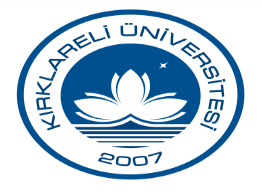 DİKEY GEÇİŞ İŞLEMLERİDİKEY GEÇİŞ İŞLEMLERİDoküman NoÖİD.İA.005DİKEY GEÇİŞ İŞLEMLERİDİKEY GEÇİŞ İŞLEMLERİİlk Yayın Tarihi01.01.2019DİKEY GEÇİŞ İŞLEMLERİDİKEY GEÇİŞ İŞLEMLERİRevizyon Tarihi06.05.2019DİKEY GEÇİŞ İŞLEMLERİDİKEY GEÇİŞ İŞLEMLERİRevizyon No01DİKEY GEÇİŞ İŞLEMLERİDİKEY GEÇİŞ İŞLEMLERİSayfa1/2İş Akış Adımlarıİş Akış AdımlarıSorumlusuMevzuatlar/DokümanlarMevzuatlar/Dokümanlar* ÖSYM* Dikey Geçiş Kılavuzu* Dikey Geçiş Kılavuzu* Öğrenci İşleri Daire Başkanlığı* YÖKSİS* YÖKSİS* Yazılım Firması* Öğrenci Bilgi Sistemi* Öğrenci Bilgi SistemiDİKEY GEÇİŞ İŞLEMLERİDİKEY GEÇİŞ İŞLEMLERİDoküman NoÖİD.İA.005DİKEY GEÇİŞ İŞLEMLERİDİKEY GEÇİŞ İŞLEMLERİİlk Yayın Tarihi01.01.2019DİKEY GEÇİŞ İŞLEMLERİDİKEY GEÇİŞ İŞLEMLERİRevizyon Tarihi06.05.2019DİKEY GEÇİŞ İŞLEMLERİDİKEY GEÇİŞ İŞLEMLERİRevizyon No01DİKEY GEÇİŞ İŞLEMLERİDİKEY GEÇİŞ İŞLEMLERİSayfa2/2* Öğrenci İşleri Daire Başkanlığı* Kayıt Evrakları* Kayıt Evrakları* Akademik Birim*Kırklareli Üniversitesi Muafiyet ve İntibak İşlemleri Yönergesi*Kırklareli Üniversitesi Muafiyet ve İntibak İşlemleri Yönergesi* Akademik Birim Öğrenci İşleri* Öğrenci